ИНСТРУКЦИЯ ПО УЧАСТИЮ В ПРОЕКТЕ«БИЛЕТ В БУДУЩЕЕ» - 2020Всероссийский проект по ранней профессиональной ориентации обучающихся 6-11 классовМАОУ «Лицей инновационных технологий»Начало проекта24 июля 2020 – авторизация (регистрация) родителя через ЕСИА, старт проведения тестирования.Сентябрь-ноябрь – реализация практических мероприятий и формирование рекомендаций.Уважаемые участники проекта «Билет в будущее»!Родители и обучающиеся!Проект «Билет в будущее» — это проект ранней профессиональной ориентации школьников 6−11 классов.В современном мире профессии очень быстро меняются, появляются новые. Для выбора профессии в меняющемся мире мало знать, какие профессии существуют. Важно уметь выбирать свой путь. Для того, чтобы выбрать свою траекторию развития, важно понимать себя, свои сильные и слабые стороны, осознанно принимать решения.Участие в проекте проходит с июля по ноябрь 2020 года.В июле открывается регистрация участников и их родителей (следите за обновлением платформы - откроется ссылка для регистрации родителей или тесты для обучающихся) на платформе проекта и участие в онлайн-пробах.http://bilet-help.worldskills.ru/ — ссылка на сайт (здесь вы узнаете, о чем проект, получите необходимую информацию как пройти регистрацию, сможете задать вопрос авторам проекта);https://bilet.worldskills.ru/#auth — переход на платформу для регистрации( с 24 июля).https://staff.bilet.worldskills.ru/sign-in-  ссылка для последующей авторизации и входа в личный кабинет.О персональных данных.Для участия в проекте необходимо согласие родителей или законных представителей несовершеннолетних участников на использование их персональных данных. Согласие дает родитель в своем личном кабинете. После этого ребенок допускается к участию в практических мероприятиях Проекта и получает рекомендации по построению индивидуального учебного плана.Просим обратить внимание на алгоритмы регистрации Участника и Родителя (обращаем внимание, что регистрация возможна по двум сценариям: обучающийся-родитель и родитель-обучающийся)Если регистрируется обучающийся:Участник заполняет форму регистрации.Подтверждает учетную запись, нажав на ссылку из активационного письма и перейдя в личный кабинет.Из своей учетной записи направляет приглашение своему Родителю (законному представителю).Родитель переходит по ссылке из письма-приглашения, которое поступило ему на электронную почту.Родитель проходит регистрацию на платформе Проекта и получает доступ к своему личному кабинету.После этого Участник получает возможность участвовать в практических мероприятиях Проекта.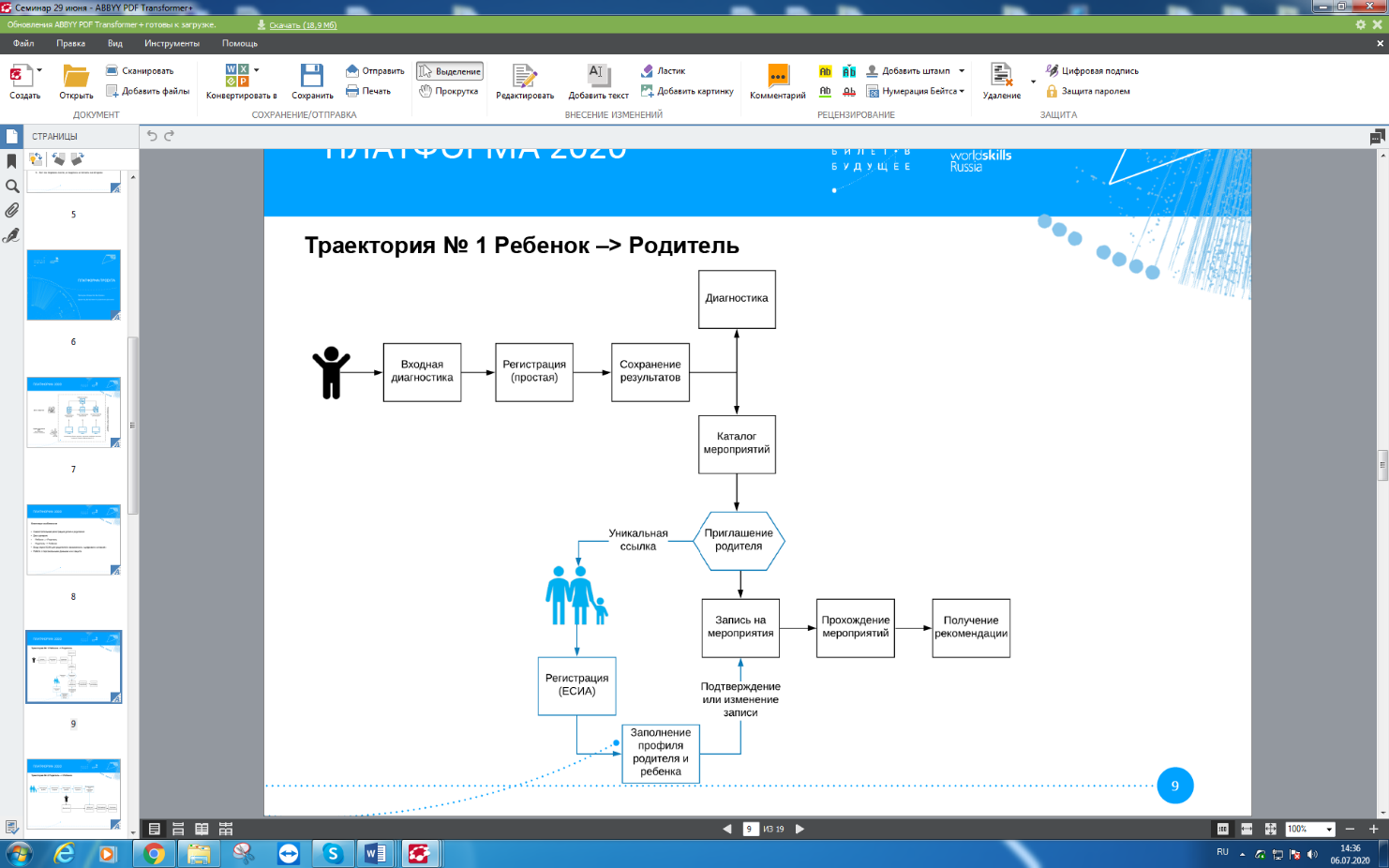 Если регистрируется РодительРодитель заполняет форму регистрации.Подтверждает учетную запись, нажав на ссылку из активационного письма и перейдя в личный кабинет.Из своей учетной записи направляет приглашение своему ребенку.Ребенок переходит по ссылке из письма-приглашения, которое поступило ему на электронную почту.Ребенок проходит регистрацию на платформе Проекта и получает доступ к личному кабинету Участника.В личный кабинет Родителя приходит уведомление, что ребенок зарегистрирован в качестве Участника Проекта.После этого Участник получает возможность участвовать в практических мероприятиях Проекта.Связка кабинетов необходима для обеспечения участия ребенка в практических мероприятиях Проекта, поскольку до совершеннолетия ответственность за ребенка несет его родитель (законный представитель).К законным представителям относятся лица, которые обеспечивают опеку над несовершеннолетним в соответствии с законодательством Российской Федерации.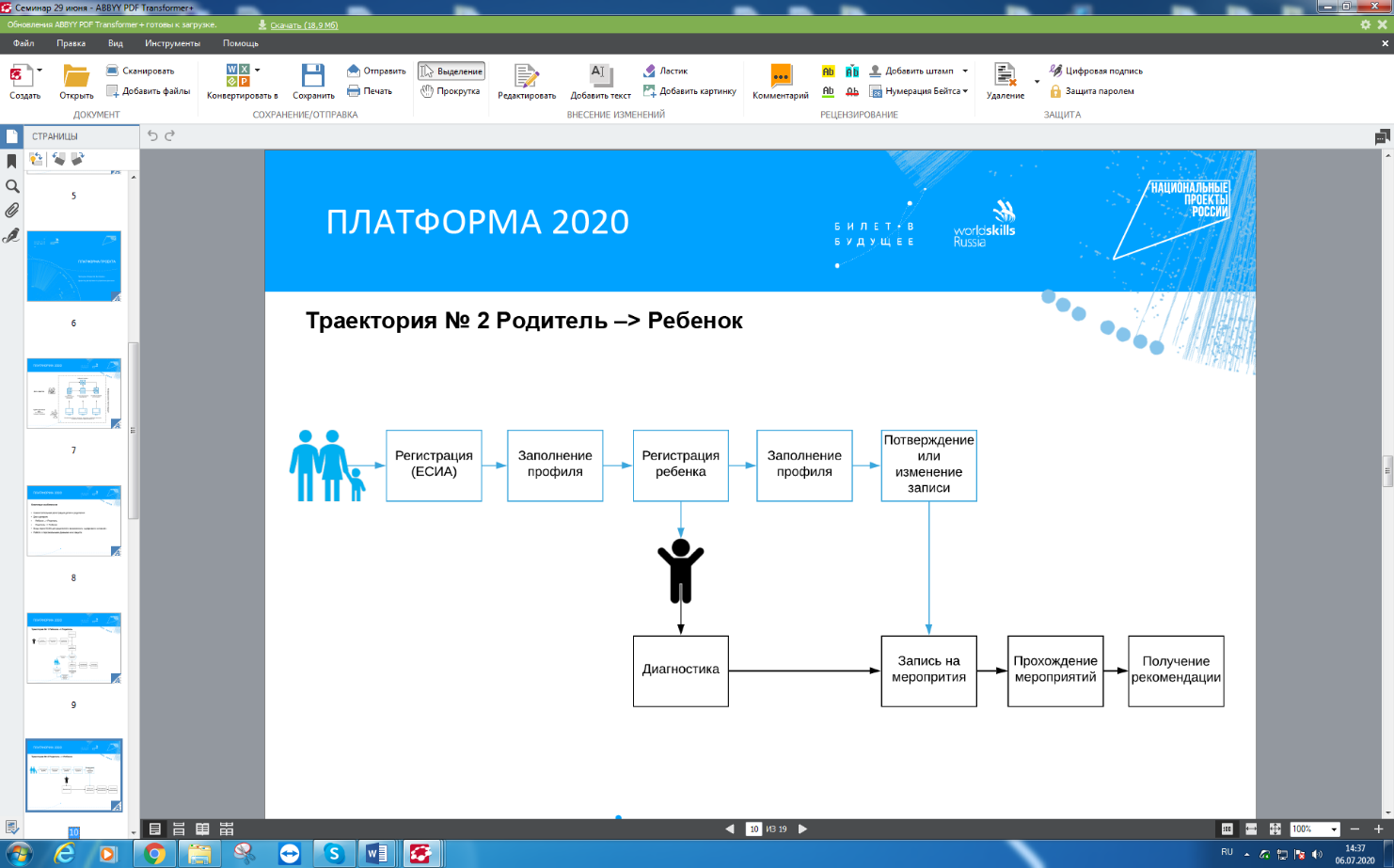 Все организации, участвующие в разработке Проекта, зарегистрированы и работают на территории Российской Федерации. Деятельность проекта, связанная с персональными данными, соответствует законодательству Российской Федерации и Федеральному Закону № 152-ФЗ «О персональных данных».Онлайн-диагностикаОнлайн-диагностика состоит из тестов и интерактивных игр, которые помогают участнику определить профессиональные интересы и склонности, оценить осведомленность о мире профессий, выявить свои сильные стороны и зоны развития.Всего в личном кабинете более 60 тестов. Чем больше тестов проходит участник, тем точнее система определяет его интересы и подбирает подходящие практические мероприятия и рекомендации. Все тесты разработаны на основе доказанных научных теорий в области психологии и профориентации, опираются на труды отечественных и зарубежных ученых и прошли предварительную апробацию. Результаты тестирования ребенка доступны родителям в их личном кабинете — их можно изучать, сравнивать, обсуждать с ребенком.Родители могут посмотреть в личном кабинете результаты тестирования своих детей и обсудить их.Практические мероприятияПрактические мероприятия — это профессиональные пробы, где участники под руководством наставника знакомятся с интересующей их компетенцией, и выполняют задания из реальной профессиональной деятельности. Например, вытачивают деталь на станке, печатают макет на 3D-принтере, пишут код, готовят сладкий десерт и так далее. Мероприятия могут быть разного уровня сложности и длительности, при этом доступны каждому ребенку без предварительной подготовки и специальных знаний. Мероприятия проходят очно (когда будут сняты все ограничения) и в онлайнформате. Родители получают уведомления, на какие мероприятия записался их ребенок, и согласовывают его участие.РекомендацииРекомендации по построению индивидуального учебного плана — это итог участия в проекте. Результаты онлайн-диагностики появляются в личном кабинете сразу после прохождения, рекомендации о дальнейших шагах — после прохождения профессиональных проб.Порядок работы с обращениями пользователейПользователь может обратиться с запросом по следующим каналам коммуникации:Чат-бот на сайте и в личном кабинетеОфициальная почта Проекта bilet@worldskills.ruОбращение должно содержать следующие данные пользователя:субъект Российской Федерациифамилия, имя адрес электронной почты тему и причину обращенияОбращения на иностранных языках, содержащие нецензурные либо оскорбительные выражения, угрозы жизни, здоровью, а также ответ на которые не может быть дан без разглашения сведений, составляющих государственную или иную охраняемую федеральным законом тайну;  несодержащие конкретных вопросов, новой информации по вопросам, ранее уже поднятым этим пользователем, которые решены; не требующие дополнительного рассмотрения - остаются без ответа.Начало проекта24 июля 2020 – авторизация (регистрация) родителя через ЕСИА, старт проведения тестирования.Сентябрь-ноябрь – реализация практических мероприятий и  формирование рекомендаций.